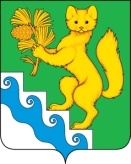 АДМИНИСТРАЦИЯ БОГУЧАНСКОГО РАЙОНАП О С Т А Н О В Л Е Н И Е10.08.2021 		     с. Богучаны                              № 648- пО реорганизации Муниципального казённого дошкольного образовательного учреждения детский сад  «Сказка» п. Нижнетерянск путем присоединения  к  Муниципальному казённому общеобразовательному учреждению  Нижнетерянская школаВ соответствии со ст. 22  Федерального закона от 29.12.2012 № 273-ФЗ «Об образовании в Российской Федерации»,  Федеральным законом от 24.07.1998 № 124-ФЗ «Об основных гарантиях прав ребенка в Российской Федерации»,  постановлением администрации Богучанского района от 10.02.2017 № 123-п «Об утверждении Положения о порядке принятия решения о создании, реорганизации и ликвидации муниципальных бюджетных и казённых образовательных учреждений Богучанского района», постановлением  администрации Богучанского района от 17.08.2017 №948-п «Об утверждении Порядка проведения оценки последствий принятия решения о реконструкции, модернизации, сдаче в аренду, об изменении назначения или о ликвидации объекта социальной инфраструктуры для детей, являющегося муниципальной собственностью, а также реорганизации или ликвидации муниципальных образовательных организаций, муниципальных организаций, образующих социальную инфраструктуру для детей, находящегося на территории муниципального образования Богучанский район», распоряжением  администрации Богучанского района  от 06.07.2021 №343-р «Об утверждении Плана мероприятий по реорганизации  Муниципального казённого дошкольного образовательного учреждения детский сад  «Сказка» п. Нижнетерянск путем присоединения  к  Муниципальному казённому общеобразовательному учреждению  Нижнетерянская школа»,  на основании  заключения «Об оценке последствий принятия решения реорганизации Муниципального казённого дошкольного образовательного учреждения детский сад  «Сказка» п. Нижнетерянск путем присоединения  к  Муниципальному казённому общеобразовательному учреждению  Нижнетерянская школа  от  05.08.2021, руководствуясь ст. ст. 7,  8, 40, 43, 47 Устава Богучанского района, ПОСТАНОВЛЯЮ:В целях обеспечения преемственности дошкольного образования, создания единой непрерывной системы образования, способствующей эффективному развитию ребенка, а так же оптимизации кадровых, материально-технических, организационно-методических средств, направленных на повышение эффективности вложенных ресурсов реорганизовать Муниципальное казённое дошкольное образовательное учреждение детский сад  «Сказка» п.Нижнетерянск путем присоединения  к  Муниципальному казённому общеобразовательному учреждению  Нижнетерянская школа.Установить, что Муниципальное казённое общеобразовательное учреждение  Нижнетерянская школа является правопреемником по правам и обязанностям присоединяемого к нему Муниципального казённого дошкольного образовательного учреждения детский сад  «Сказка» п. Нижнетерянск.Установить наименование учреждения после завершения процесса реорганизации – Муниципальное казённое общеобразовательное учреждение  Нижнетерянская школа. Определить, что основные цели деятельности Муниципального казённого общеобразовательного учреждения  Нижнетерянская школа  сохраняются без изменения.Управлению образования  Администрации Богучанского района  провести до  30.11.2021 реорганизацию муниципальных образовательных учреждений с учетом требований действующего законодательства в соответствии с планом мероприятий по реорганизации согласно  приложению 1 .Управлению  муниципальной собственностью Богучанского района Красноярского края внести соответствующие изменения в реестр муниципальной собственности.Контроль за исполнением настоящего постановления возложить на заместителя  Главы Богучанского района  по социальным вопросам     И.М. Брюханова.Настоящее постановление вступает в силу со дня, следующего за днем  официального опубликования в Официальном вестнике Богучанского района.        Глава  Богучанского района	                                             В. Р. СаарПлан мероприятий по реорганизации Муниципального казённого дошкольного образовательного учреждения детский сад  «Сказка» п. Нижнетерянск путем присоединения  к  Муниципальному казённому общеобразовательному учреждению  Нижнетерянская школаПриложение 1к постановлению администрации Богучанского районаот 10.08..2021  № 648_-ппп №Наименование мероприятияОтветственный за исполнениеСроки выполненияИзвещение в письменной форме регистрирующий орган о начале процедуры реорганизации в течение 3 рабочих дней после даты принятия решения о реорганизации ( п.1 ст. 13.1 ФЗ  «О государственной регистрации юр.лиц и индивидуальных предпринимателей» руководителидо 10.08.2021Проведение совещания с руководителями образовательных организаций по дальнейшему алгоритму действий при проведении процедур реорганизации (повторно)Начальник  управления образования  администрации Богучанского района -Н.А. Капленко,Е.В Рукосуева До 10.08.2021Уведомление в письменной форме ФСС, УПФР, ЦЗН, профсоюзную организацию о реорганизации образовательного учреждения (в течение 3 рабочих дней после даты принятия решения о реорганизации)Руководители ООдо 10.08.2021Размещение в печатном органе «Вестник государственной регистрации» информации о реорганизации юридического лица (дважды с периодичностью один раз в месяц) (уведомление кредиторов о начале реорганизации) (п.1 ст.60 ГК РФ). После внесения в единый государственный реестр юридических лиц записи о начале процедуры реорганизации.руководителидо 25.08.2021до 25.09.2021Уведомление кредиторов о начале реорганизации (п.2, ст. 13,1 ФЗ «о государственной регистрации юридических лиц и индивидуальных предпринимателей). В течение пяти рабочих дней после даты направления уведомления о начале процедуры реорганизации в орган, осуществляющий государственную регистрацию юридических лиц, реорганизуемое учреждение в письменной форме Руководитель  ДОУдо 10.08.2021Уведомление работников образовательного учреждения в установленном законом порядке о реорганизации образовательных учрежденийРуководители образовательных учреждений,  Е.В.РукосуеваНе позднее, чем за 2 месяца до окончания реорганизацииВнесение  изменений в Устав МКОУ Нижнетерянской школыРуководитель ОУ, До 15.09.2021Представление на утверждение Устава в администрацию Богучанского районаРуководитель ОУДо 25.09.2021Внесение изменений в штатное  расписание   МКОУ Нижнетерянской школы Руководитель учреждения - правоприемникаДо  30.09.2021Государственная регистрация вносимых изменений в  устав образовательного  учреждения Руководитель  ОО, Рукосуева Е.ВПодача  на регистрацию в течении 5 дней с момента  принятия постановления администрации Проведение инвентаризации имущества и обязательств имущественного характера реорганизуемых учрежденийМихалева И.П., руководители УОдо 20.08.2021Переоформление лицензии на осуществление образовательной деятельности- заключение  пожарной  инстанции- заключение РоспотребнадзораРуководитель учреждения  -правоприемника до 15.10.2021Передача имущества, прочих активов и обязательств учреждению-правопреемнику (реорганизуемое учреждение документально оформляет  передачу) (Передаточный акт подписывается учреждением-правопреемником и реорганизуемым учреждением)Руководители ОУ, Михалева И.П., Управление муниципальной собственностью Богучанского районаДо  15.10.2021Подписание договора присоединенияРуководители ООДо  подачи  заявления  в регистрирующий орган об окончании регистрации, До  30.10.2021Уведомление в регистрирующий орган  об окончании  процедуры реорганизации (по истечение 1 месяца с даты повторного опубликования в печатном органе «Вестник государственной регистрации» информации о реорганизации юридического лица)Руководитель ОО, Рукосуева Е.В.до 20.10.2021Оформление перевода работников ДОУ, (либо увольнение их в связи  реорганизацией  учреждения) Руководители образовательных учреждений,  Е.В.РукосуеваВ установленном трудовым законодательством порядкеВнесение изменений в трудовые договоры, трудовые книжки, личные карточки работниковРуководитель ООСогласно действующего законодательстваОсуществление перевода обучающихся, воспитанников Руководители ООдо 30.10.2021Уведомление  Учредителя  о  завершении процедуры  реорганизации  по истечении трех дней  с момента  получения  выписки  из ЕГРЮУправление  образования  администрации Богучанского районаПо истечении трех дней  с момента  получения  выписки  из ЕГРЮ